05.06.2020 г. Здравствуйте уважаемые учащиеся!Тема: Холодные блюда и закуски из яиц.Ваша работа будет заключаться  сегодня  ваших творческих способностях. Будите готовить закуску  и при этом фотографировать последовательность приготовления. После этого разработайте творческий проект. Работа  дается на два дня, и готовим и выполняем творческий проект.Яркие фаршированные яйца. Яркие фаршированные яйца - красочная, легкая и очень вкусная закуска, которая украсит любой праздничный стол, привлечет к себе внимание и порадует нежным вкусом и красивой подачей!Ингредиенты:Яйца вареные -5 шт.Грибы шампиньоны -100 гЛук репчатый -1 шт.Морковь- 1 шт.Сыр твердый -10 г.Чипсы картофельные -10 гСемена кунжута – 2 ч. л.Паприка сладкая молотая – 2 ч. л.Укроп – 2 веточкиМасло сливочное  - 20 г.Масло растительное – 2 ст. л.Соль, перец черный молотый Технология приготовления: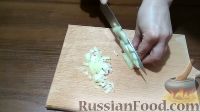 Как приготовить фаршированные яйца с грибной начинкой:

Лук порежем кубиком.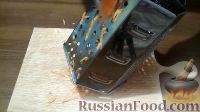 Одну маленькую морковь,  или половину большой натрем на терке.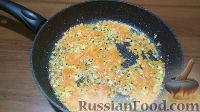 Пассеруем овощи на сливочном и растительном масле.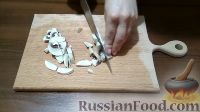 Грибы порежем небольшими пластинами.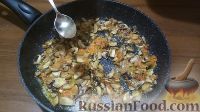 Добавим грибы к обжаренному луку с морковью и потушим до испарения жидкости. Затем посолим и поперчим.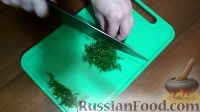 Кунжутные семечки слегка обжариваем.
Укроп мелко режем.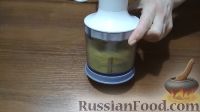 Картофельные чипсы измельчаем в блендере или руками.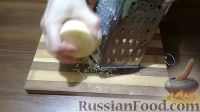 Твердый сыр натираем на мелкой терке.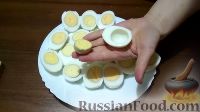 Сваренные вкрутую яйца разрезаем вдоль на две половинки и вынимаем желтки.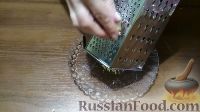 Два желтка натираем на мелкой терке для украшения.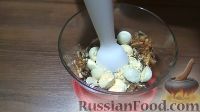 Остальные желтки добавляем к грибам и измельчаем блендером.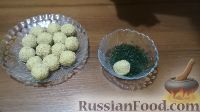 Из полученной массы формируем шарики.
Панируем шарики в укропе, в обжаренных кунжутных семечках, в красной сладкой паприке, в твердом сыре, в картофельных чипсах и в желтках.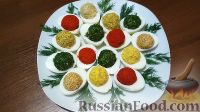 Вкладываем разноцветные шарики в белки. Яркие фаршированные яйца готовы! Приятного аппетита!Готовую  закуску  фотографируйте и отправляйте, пожалуйста, ежедневно в контакте или на мою электронную почту  avpop.npet@mail.ry